Grade 8 Religion	  	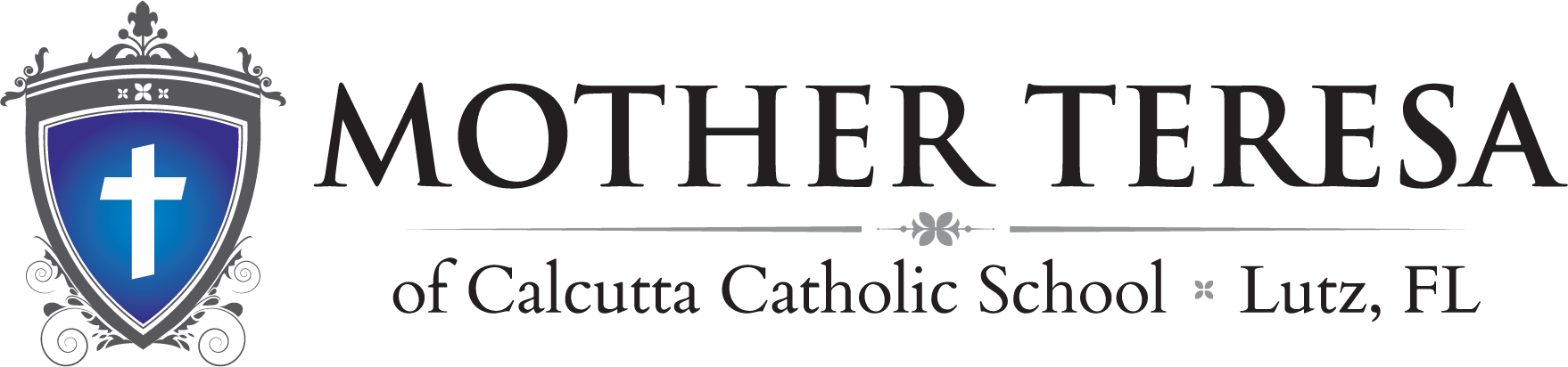 Ms. Whitaker Course DescriptionThe objective of the middle school Religion curriculum is to guide students through their journey to discover and know Jesus Christ. Students will learn how the love of God for his people is woven throughout history. Students will encounter Jesus, accompany him in their lives, and witness to their faith. Students will also participate in prayer services, reflect on passages from the Bible, examine the lives of those who suffered persecution and death for their faith and study the different ways that people of the Old and New Testaments gave witness to their faith.TextbooksEncounter – Experiencing God in the EverydayChrist In UsTheology of the BodyUnits of study will include the following:1. An Introduction to the Bible                                      2. What do we believe?					3. How do we celebrate what we believe?                 4. How do we live what we believe?			5.. How do we become what we believe?	Required Materials/Supplies	School-issued iPad (charged)	Folder, Pen, pencil, colored pencils, and highlighters OrganizationOnline notes and assignments through OneNote, digital textbook and other Microsoft Office 365 tools (invited by Ms. Whitaker – please do not create your own Religion notebook)Worksheets, interactive notebook components, some formative assessments & all summative assessments/rubrics in binder or Religion folderAll assignments must have the name, student number, date, homeroom, subject, and JMJ (Jesus, Mary, and Joseph).Example:	ELA			JMJ			Student Name	and Number				8A						DateBehavior and Classroom ExpectationsThe MTC middle grades conduct expectations and point sheet will be utilized to cultivate good behavioral and learning habits, as detailed in the family handbook. Demerits will be recorded on the point sheet in front of the planner, as well as on RenWeb. Students receive an ATL grade in each class, The ATL Grade for each class will be recorded in the teacher gradebook and is viewable via the student progress report in RenWeb.CommunicationGrades updated weeklyE-mail:  mwhitaker@mtctampa.org	Phone # 813-933-4750              Calls & Emails are returned within 24-48 hours during school days. Dates	Trimester 1: August 9 – November 2	Trimester 2: November 3 – February 15	Trimester 3: February 16 – May 24